     PM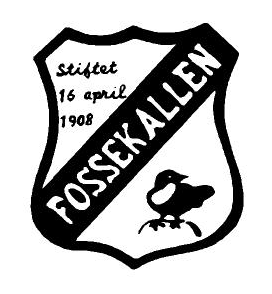 VELKOMMEN TIL 63. JONSOKLØPET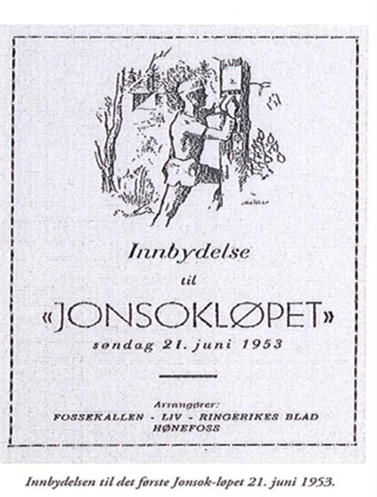 Frammøte og parkering: Nedre Kilemoen. Merket fra Follum, E16 mellom Hønefoss og Fagernes, derfra 2 - 3 km til parkering. Parkering på samlingsplass.Kart og terreng:   Kart «Oppenåsen – Kilemoen», utgitt 2012, målestokk 1:7.500 for løype 1 og 5, 1:10.000, for øvrige klasser, ekvidistanse 5 m.Terrenget: Alt fra lettløpt, stifylt, småkupert furumo med noe bratter og søkk, til skråli med krevende o-terreng..NB!!Noen av de lengste løypene krysser vei så vis aktsomhet.Løyper og Klasser:Lagsposer:Lagsposene inneholder PM, startliste, backuplapper og kart til løpere i alle N klasser, D11-12, H11-12, D/H-10 og D/H13-16C Første start kl 11.00.Alle N-klassene har fri start dvs. de kan starte når de vil fra kl. 10.00.400 m til start merka med rød-gule bånd fra samlingsplass. 6 min. å gå! Opprop 3 min før tidsstart. Utdeling av løse postbeskrivelser 2 min før start (er også trykt på kartet). Kart tas i startøyeblikket, - med unntak av alle N klasser, D11-12, H11-12, D/H-10 og D/H13-16C som får kart i lagspose, jfr over. Tidtakingssystem:  Brikkesys Premiering:   Til alle – 12, 1/3 til 13-16, 1/8 i øvrige klasser.  Mål : Tidtaking skjer ved brikkestempling på mållinja. Resultater:  Legges ut på Brikkesys og Eventor rett etter løpet
Småtroll: Start fra samlingsplass, fra kl. 10.00 søndag. kr 30. Barneparkering: Ved behov.Vask: Våtklutmetoden.Salg: Frukt, kaker, vaffel, brus, kaffe mm.Løpsledelse: 		Marit Kjemperud og Veronica KjemperudLøypelegger: 		Tom Bondehagen og Ole NyhagenTD/Kontrollør: 	Kirsti KringhaugLøypeKlasserN-nivå  11,5N- åpen, D11-12 N, H11-12 N, D 13-16N, H 13-16 N, D 17-N, H 17-NC-nivå  22,2D – 10, H – 10, D11-12, H11-12, D13-16 C, H13-16 C             33,1D17- C, H17- CB- nivå 43,4D13-14, H13-14,A-nivå  52,6D 65- ,D 70-, D 75-, H 70-, H 75-, H 80-, H85-             63,7D 15-16, D 50-, D 17-K,D 60, H 60-, H 65-              74,4D 17-18, H 15-16,D 40, H 50-, H 17-K              84,9D 21-,  H40-, H 17-18, D19-20              96,2H 21-, H19-20